ขั้นตอนการจ่ายเงินค่าบำรุงมหาวิทยาลัย กรณี แหล่งทุนโอนเงินให้บัญชีโครงการวิจัยโดยตรง ขั้นตอนที่ 1  นักวิจัย โอนเงินค่าธรรมเนียมมหาวิทยาลัย เข้าบัญชี เงินรายได้มหาวิทยาลัย เลขที่ 424-1-44536-5  สาขา ถนนมะลิวัลย์  ธนาคารกรุงไทย จำกัด 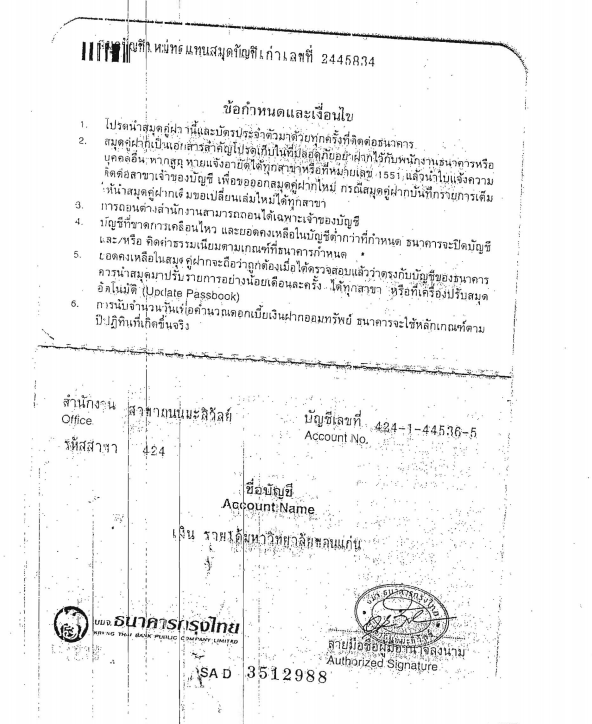  ขั้นตอนที่ 2    นักวิจัย ทำบันทึกข้อความ เรื่อง ขอนำส่งเงินค่าธรรมเนียมมหาวิทยาลัย  เรียน รองอธิการบดีฝ่ายวิจัยและบัณฑิตศึกษา  โดย เอกสารต้องผ่าน คณบดี หรือ ผู้ที่ได้รับมอบหมาย  และ แนบหลักฐานดังนี้ หลักฐานการโอนเงิน  สัญญารับทุน และ รายละเอียดงบประมาณโครงการ / หนังสือมอบอำนาจ (ถ้ามี)  ขั้นตอนที่ 3    ส่งเอกสารทั้งหมด มายังกองบริหารงานวิจัย เพื่อตรวจสอบ  ขั้นตอนที่ 4    กองบริหารงานวิจัย ส่ง กองคลังเพื่อออกใบเสร็จ และ จะส่งกลับมายังกองวิจัยเพื่อเก็บ                    ข้อมูล   ขั้นตอนที่ 5   เจ้าหน้าที่กองวิจัย จะ ประสานให้มารับใบเสร็จฉบับจริง ที่ กองบริหารงานวิจัย 